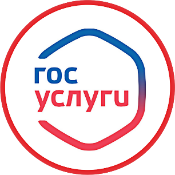 «Утверждение схемы расположения земельного участка или земельных участков на кадастровом плане территории»110Муниципальная услуга "Утверждение схемы расположения земельного участка или земельных участков на кадастровом плане территории"Заявление подается через Российский портал "Госуслуги РФ" (gosuslugi.ru)Вход в профиль заявителя с помощью его логина и пароля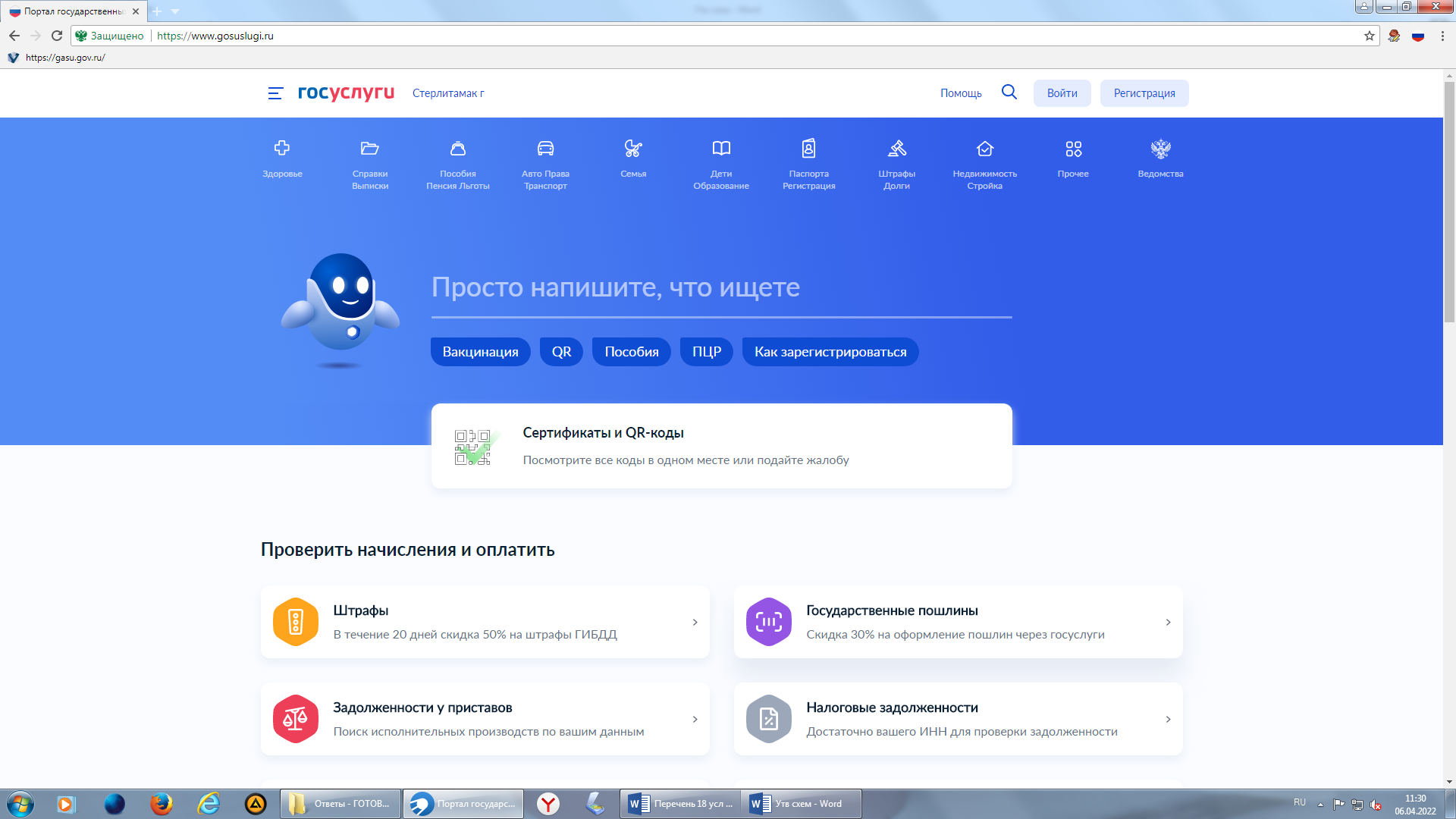 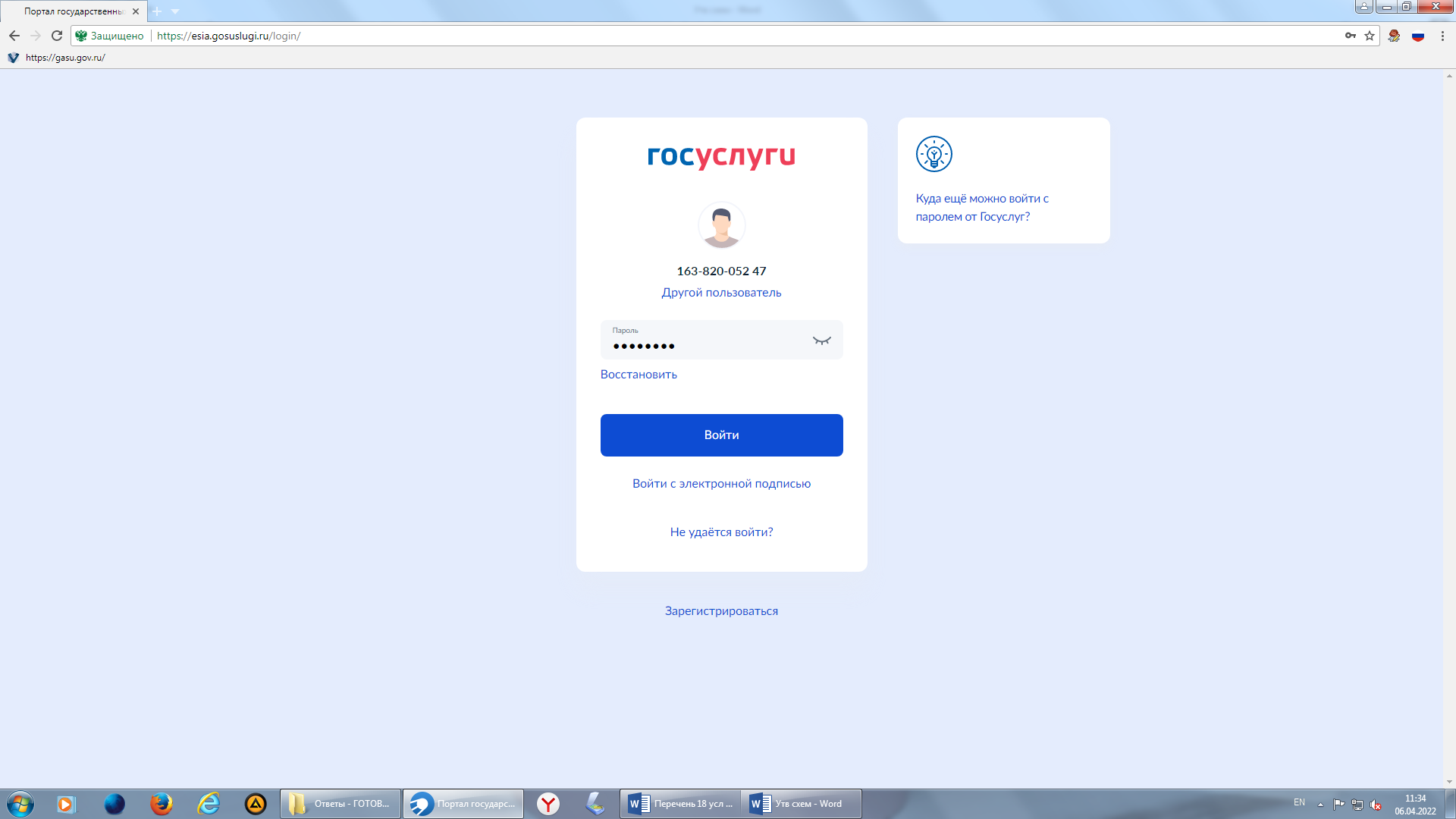 111В поисковике, где робот начинаем набирать наименование муниципальной услуги, достаточно начать набирать слово «Утверждение» и данная услуга отобразится.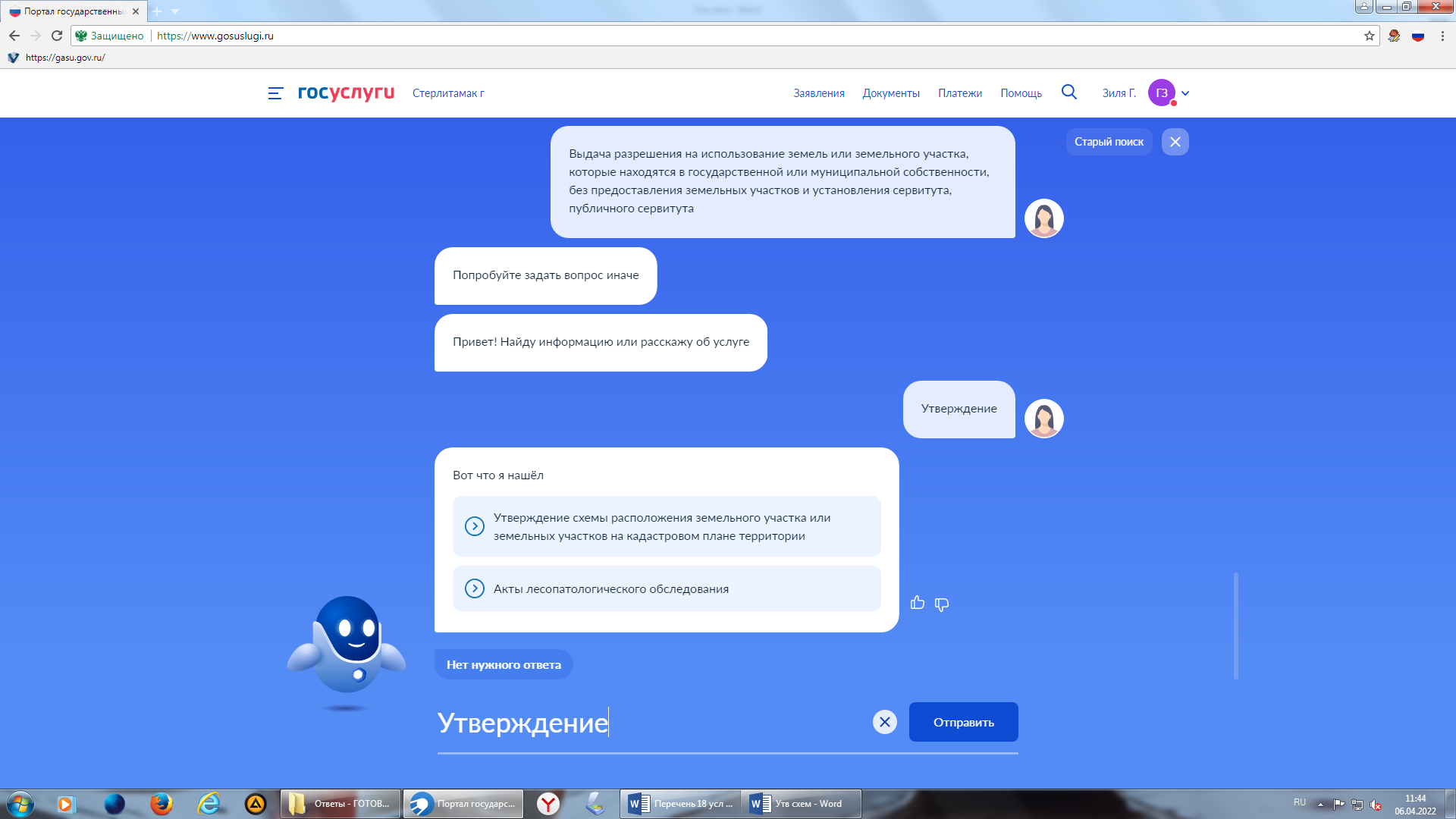 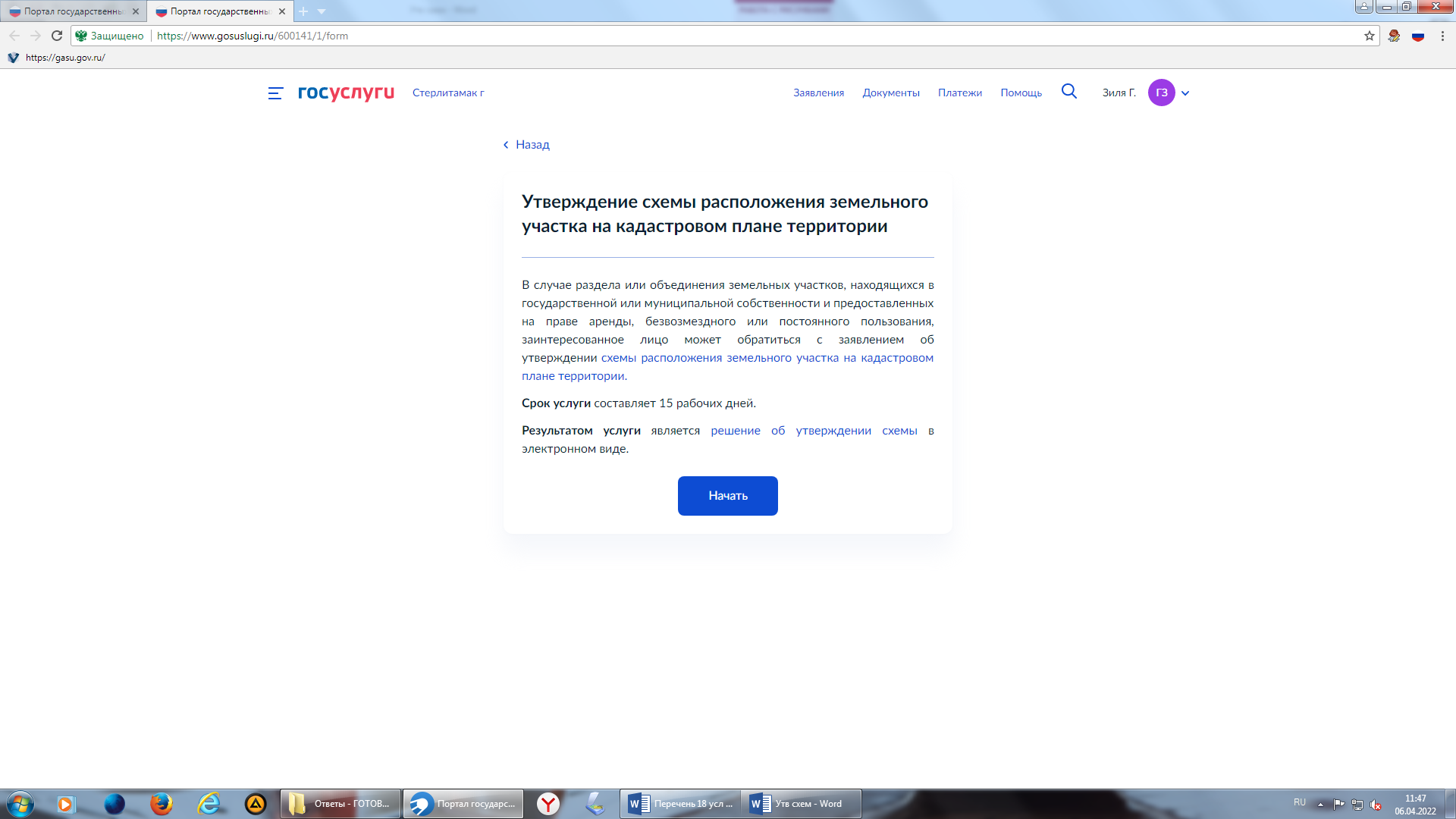 112Выбираем кто обращается за муниципальной услугой.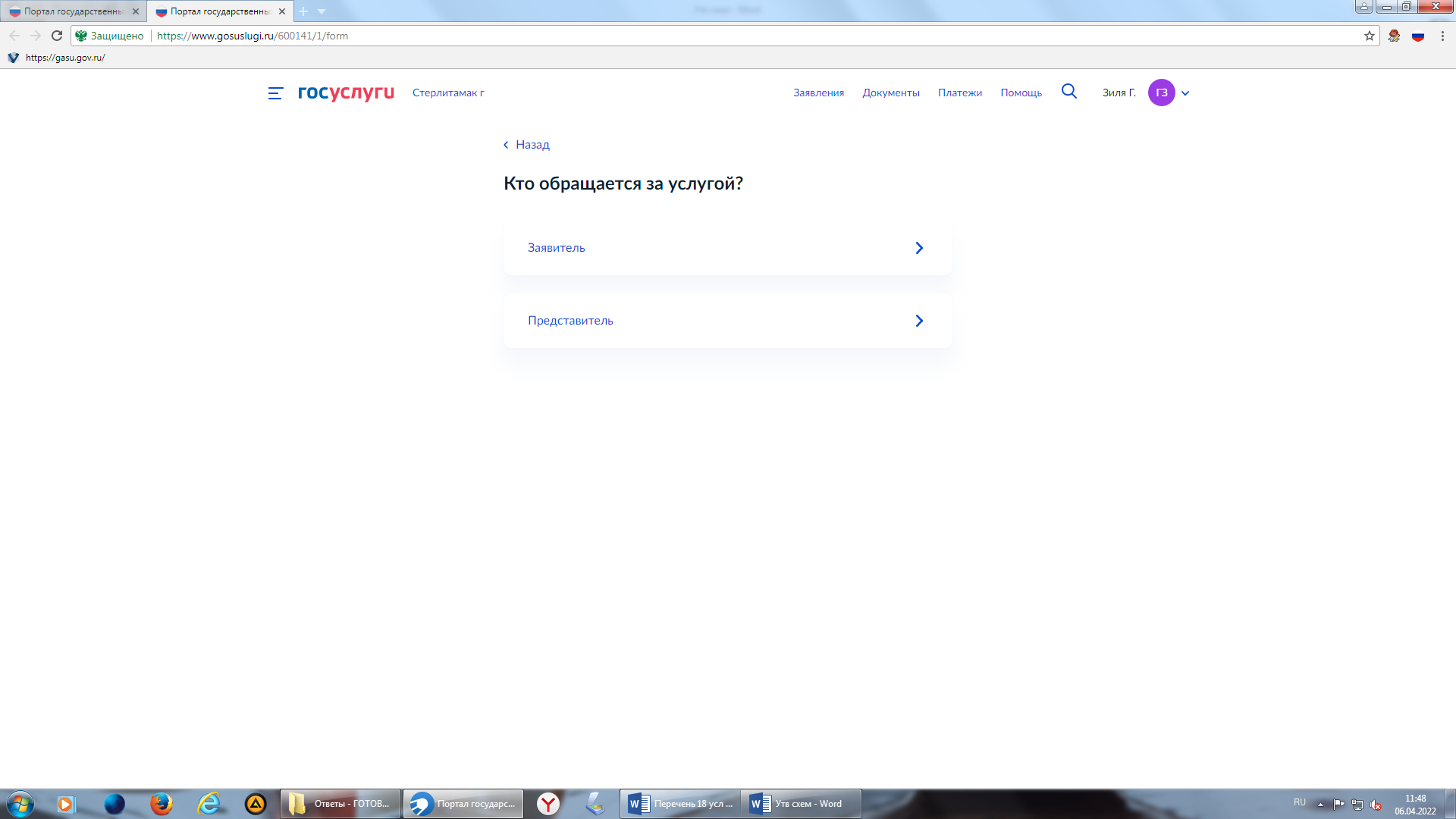 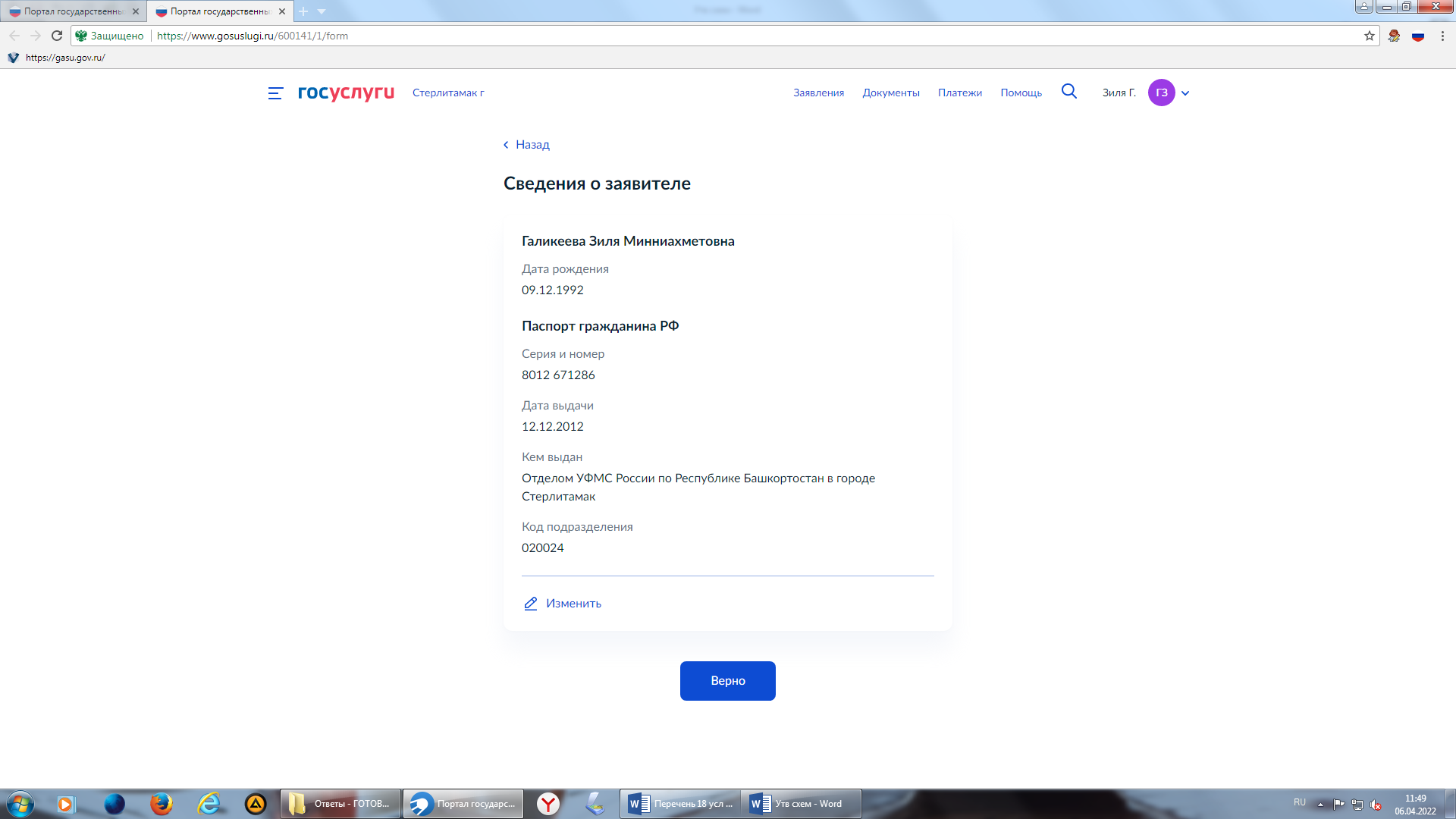 113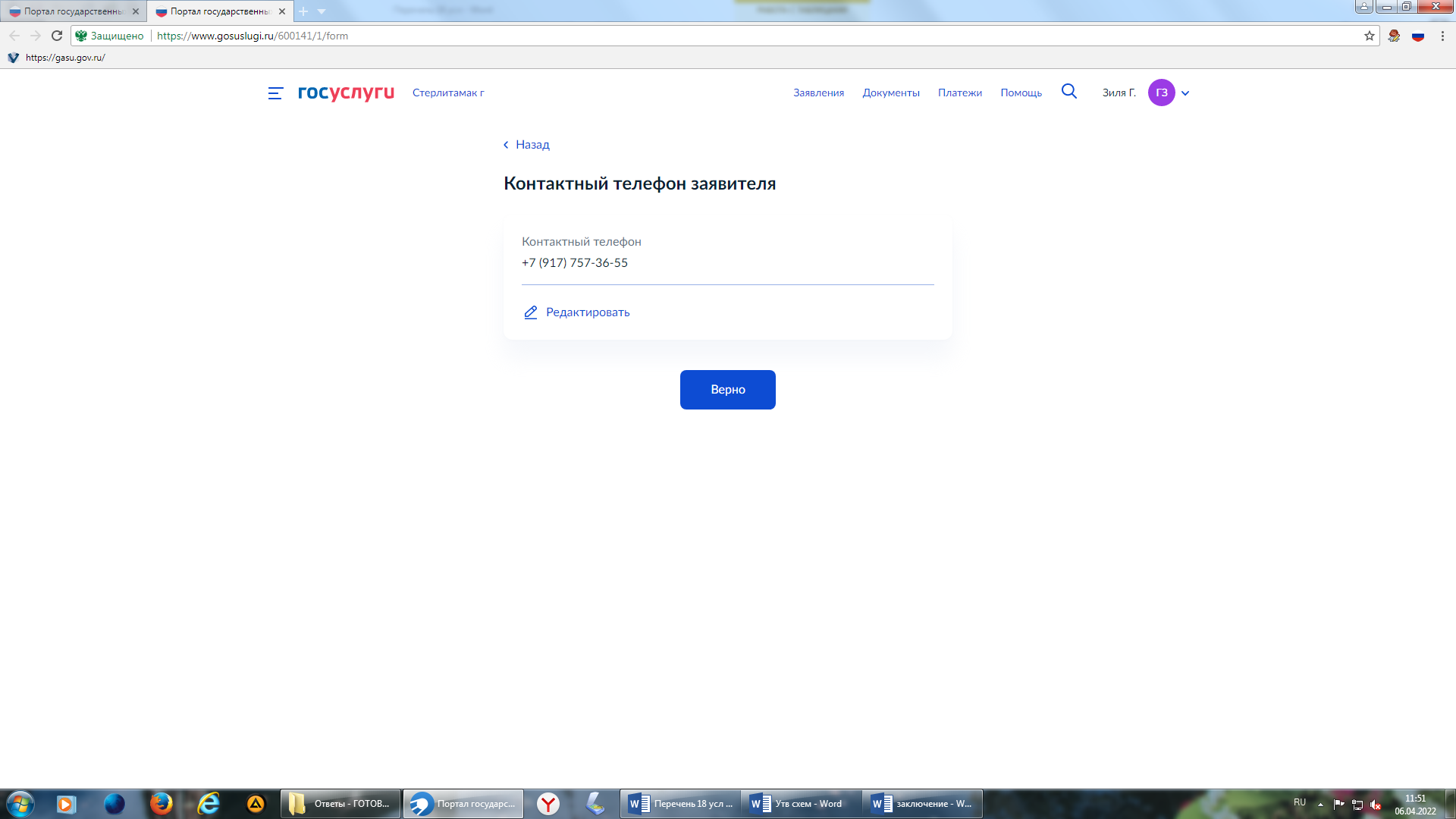 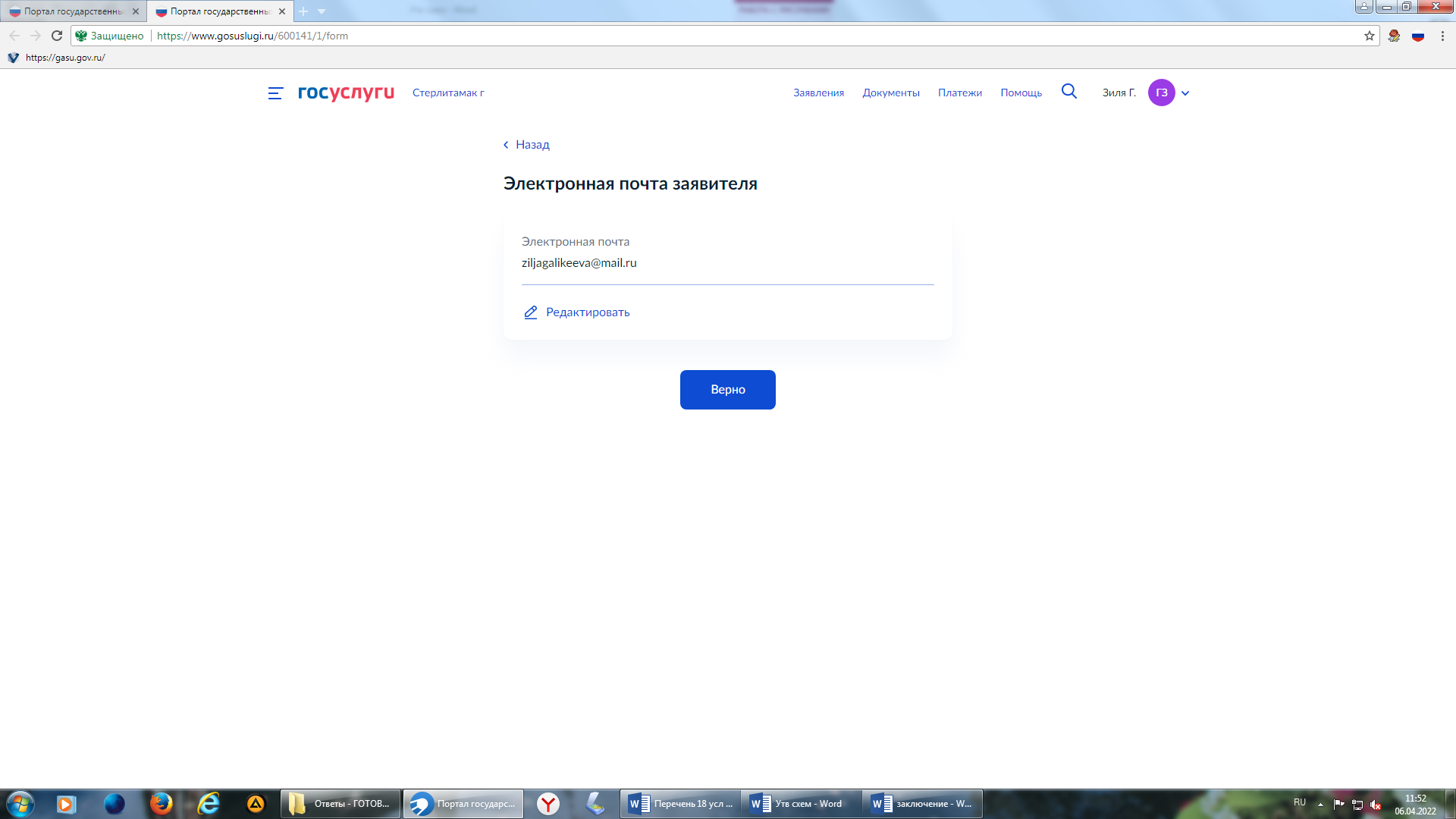 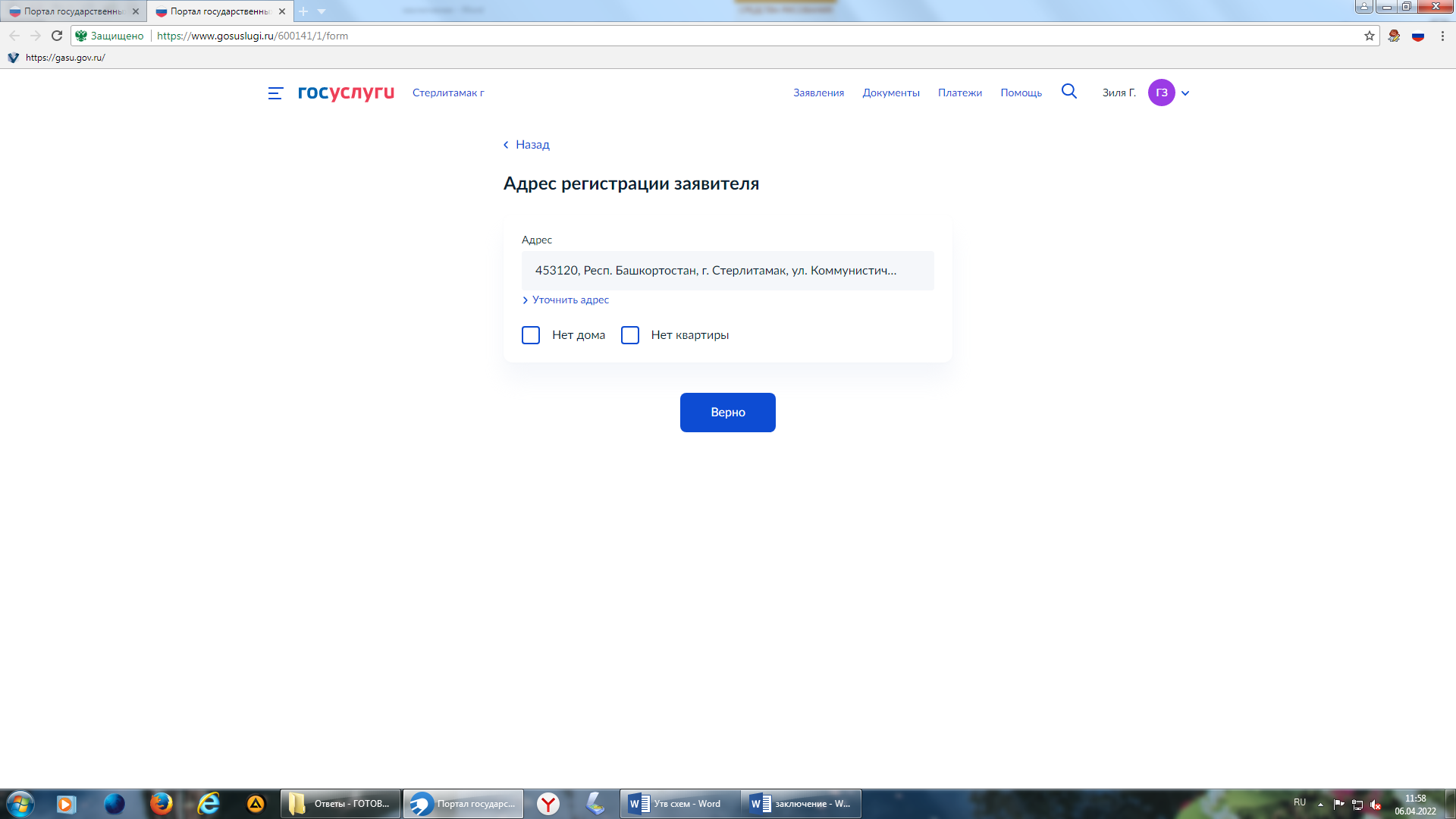 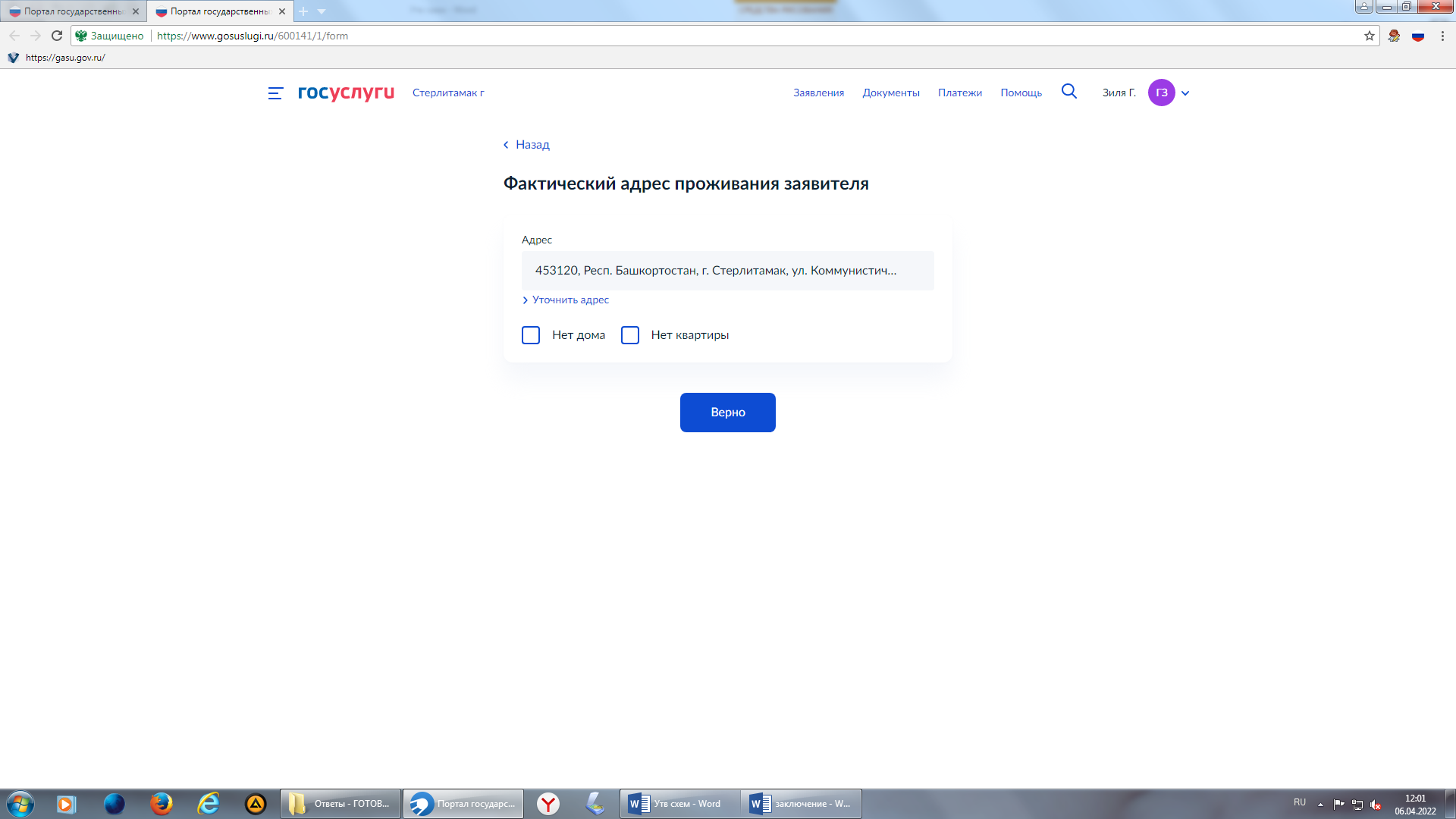 114Далее отвечаем на вопросы: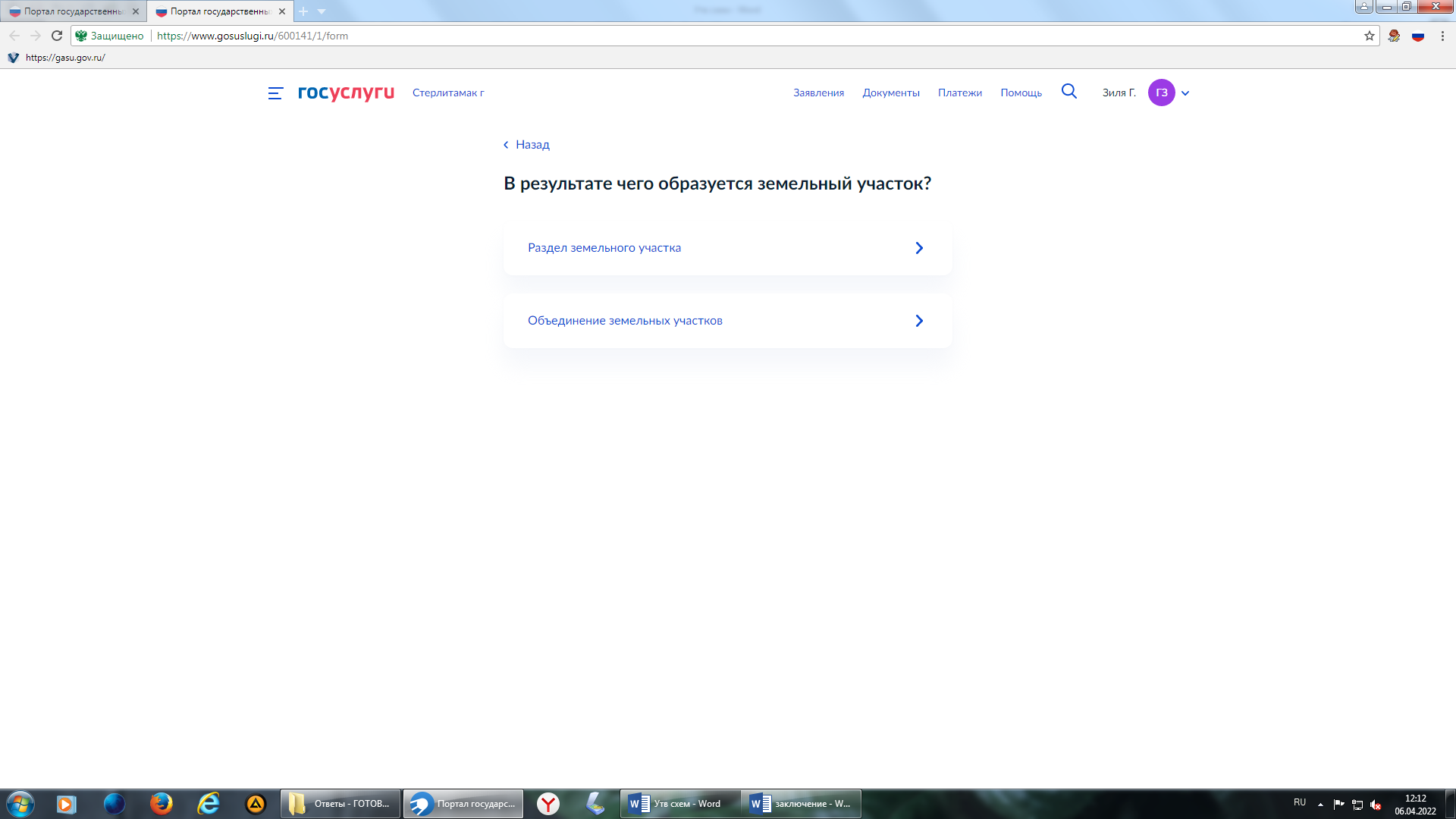 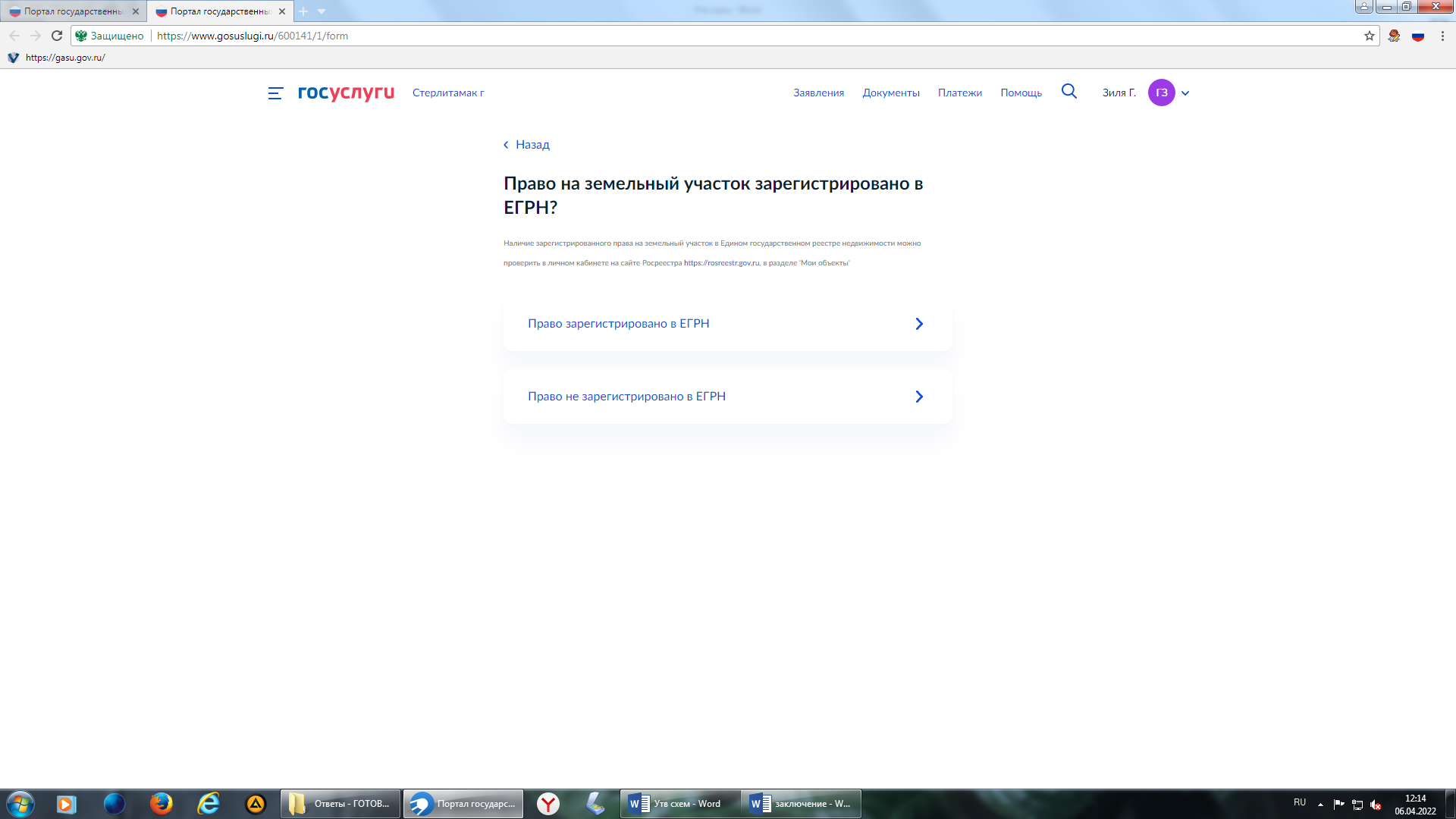 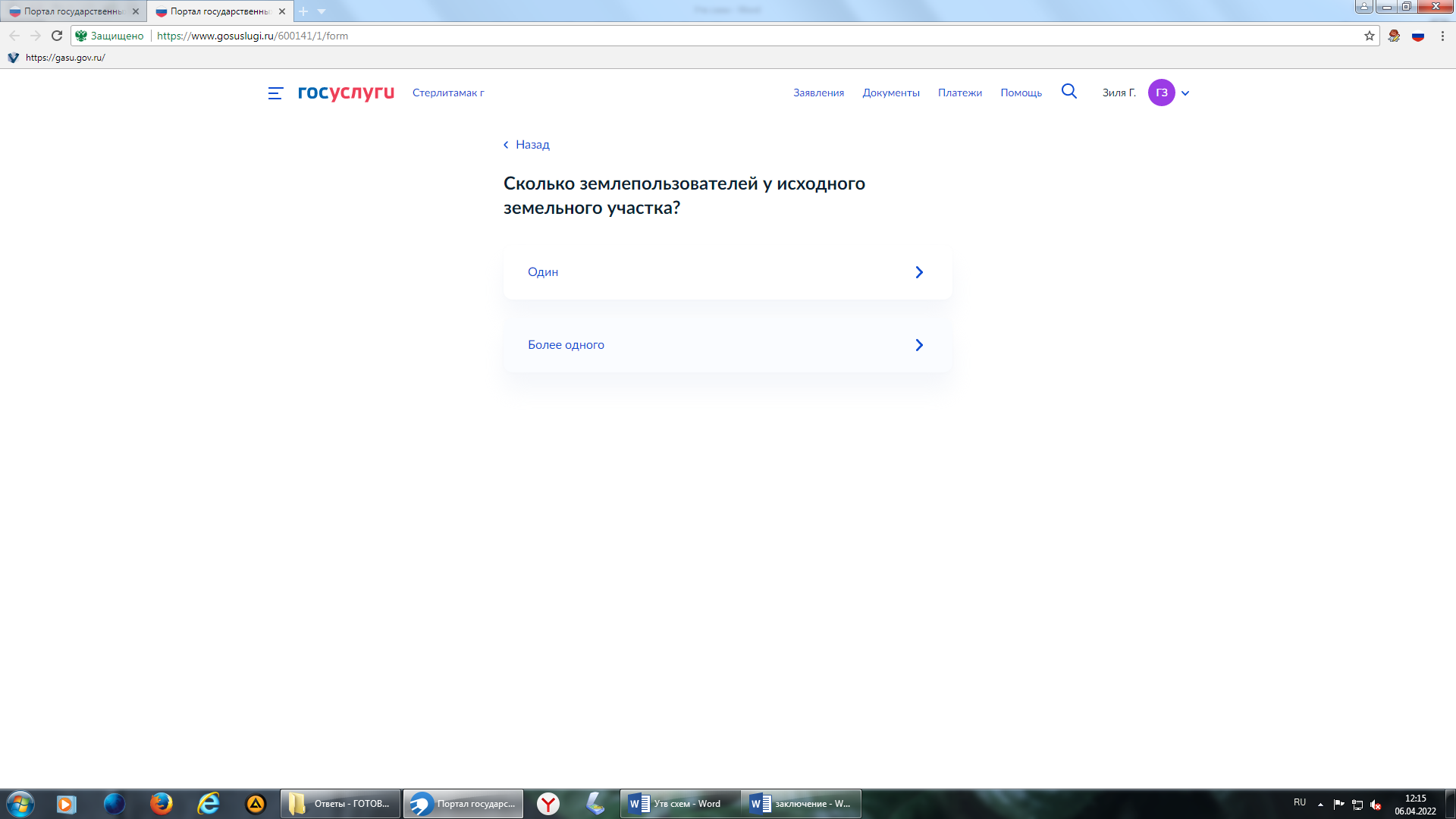 115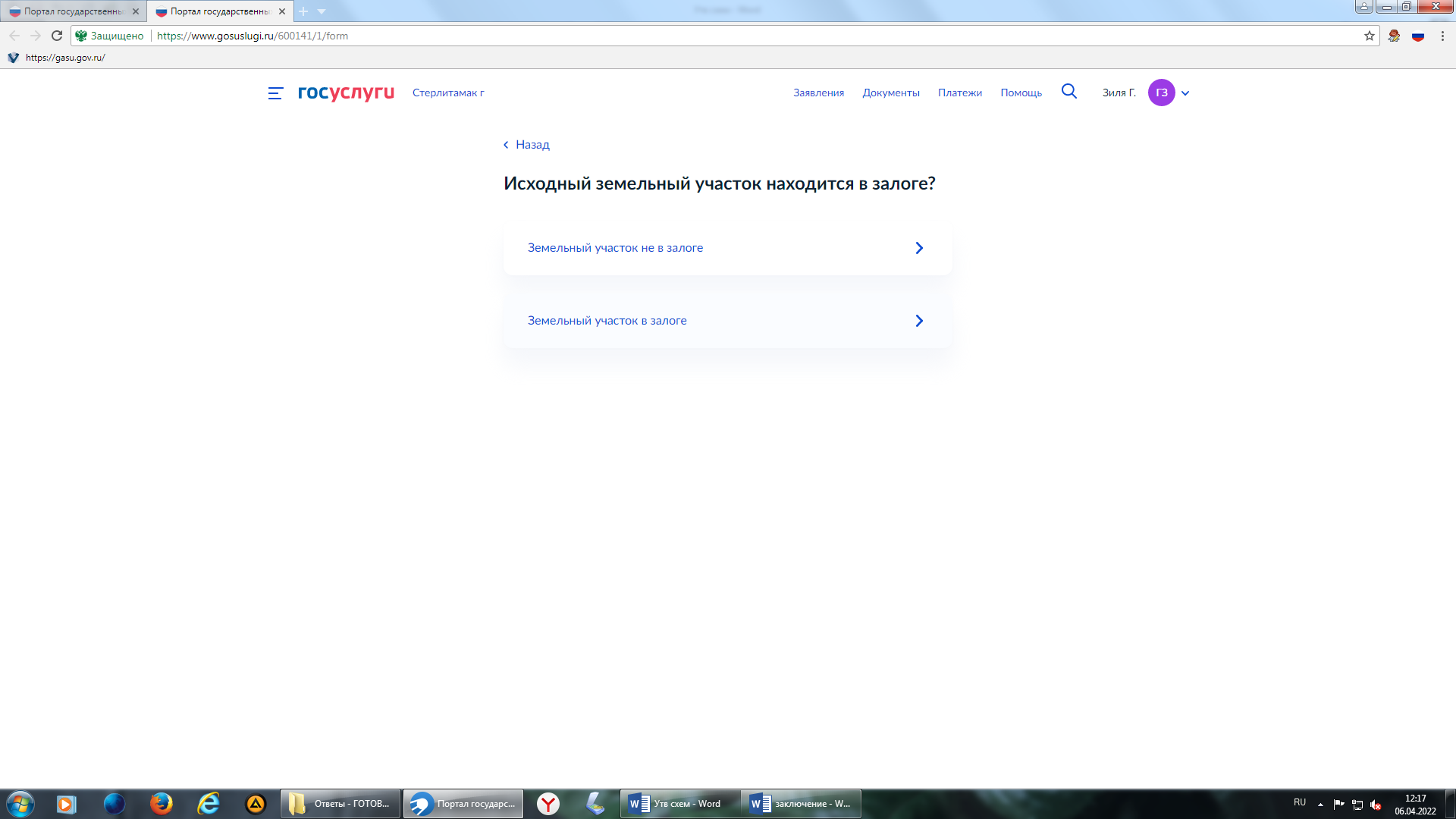 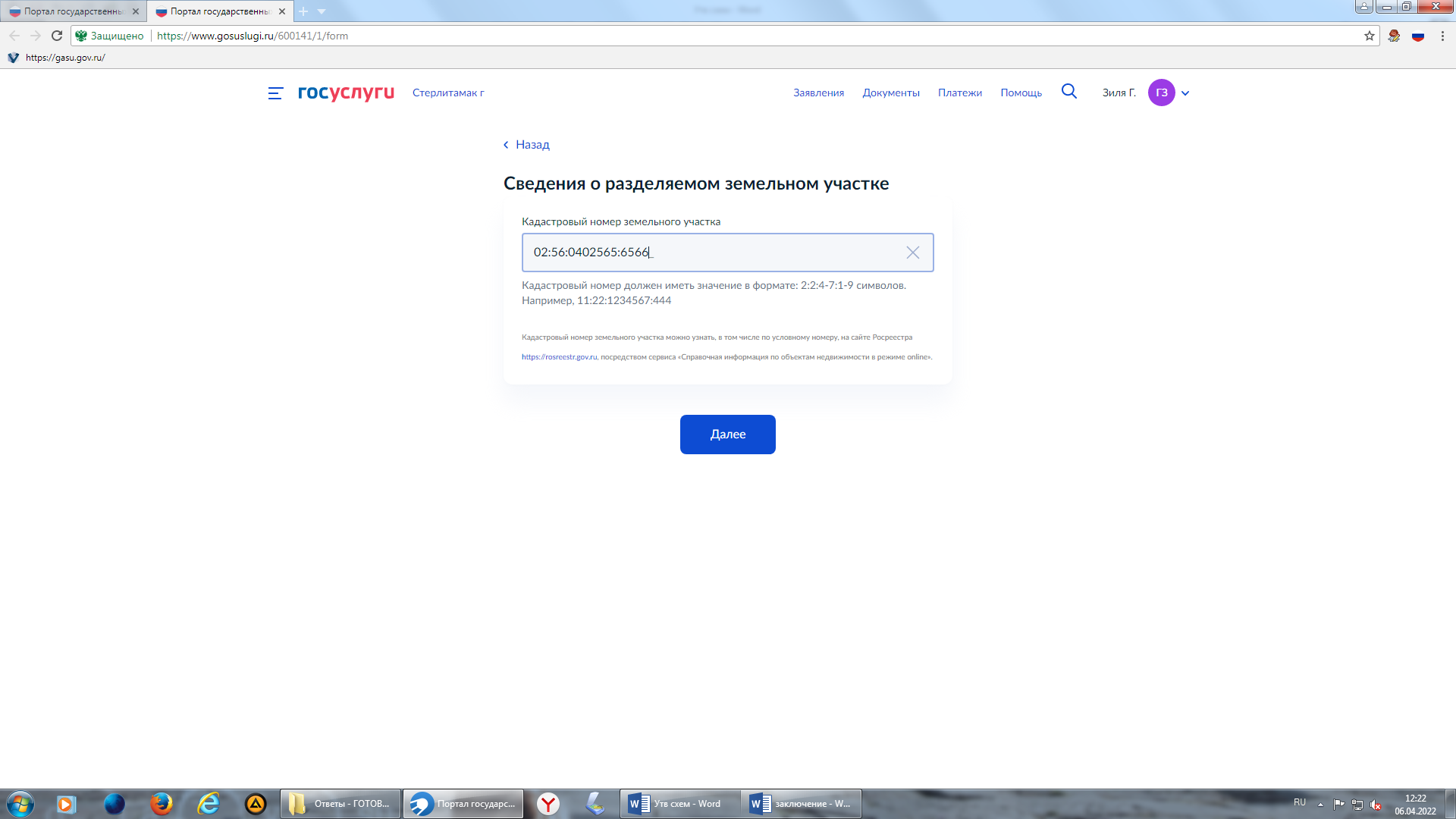 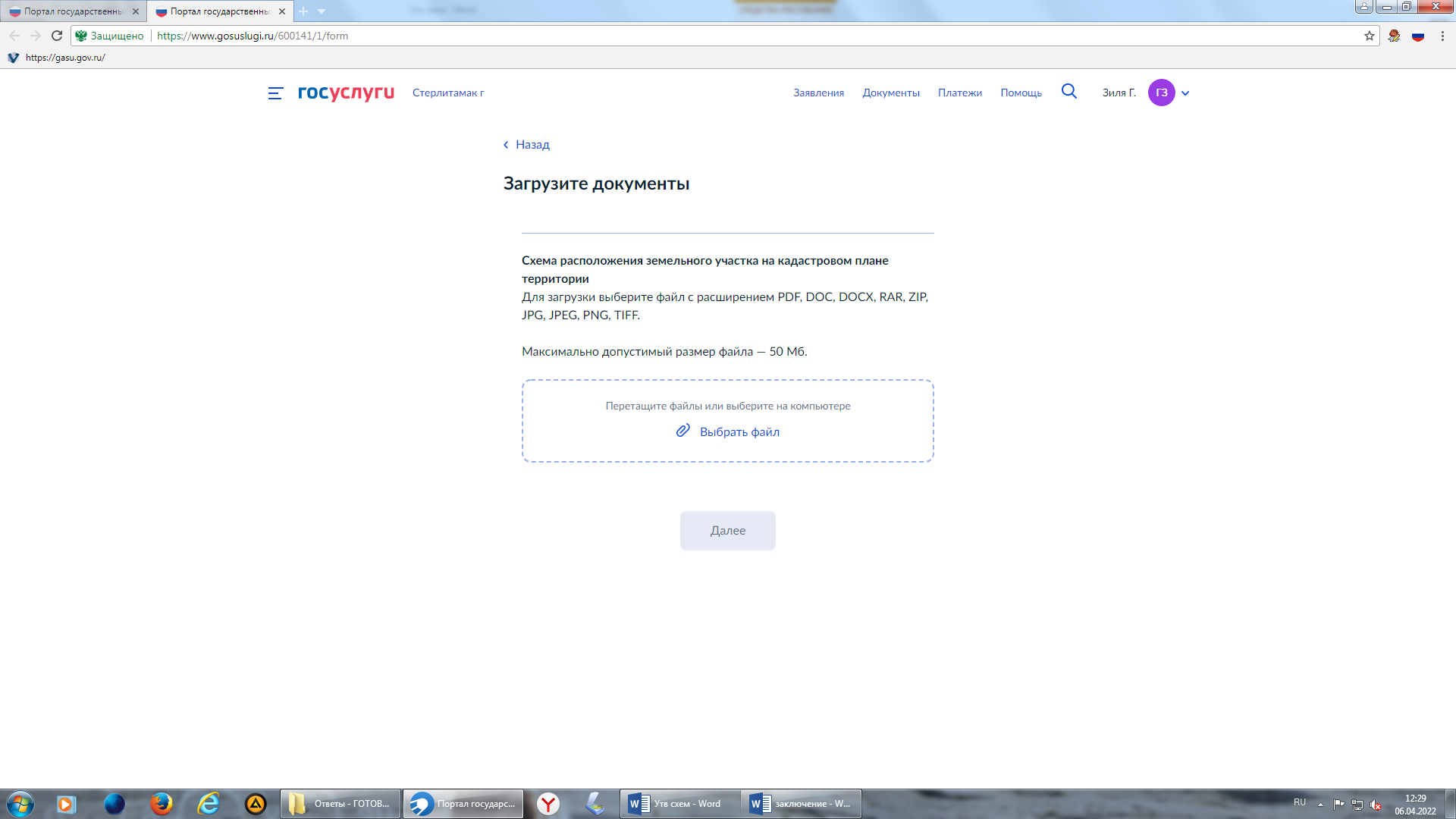 116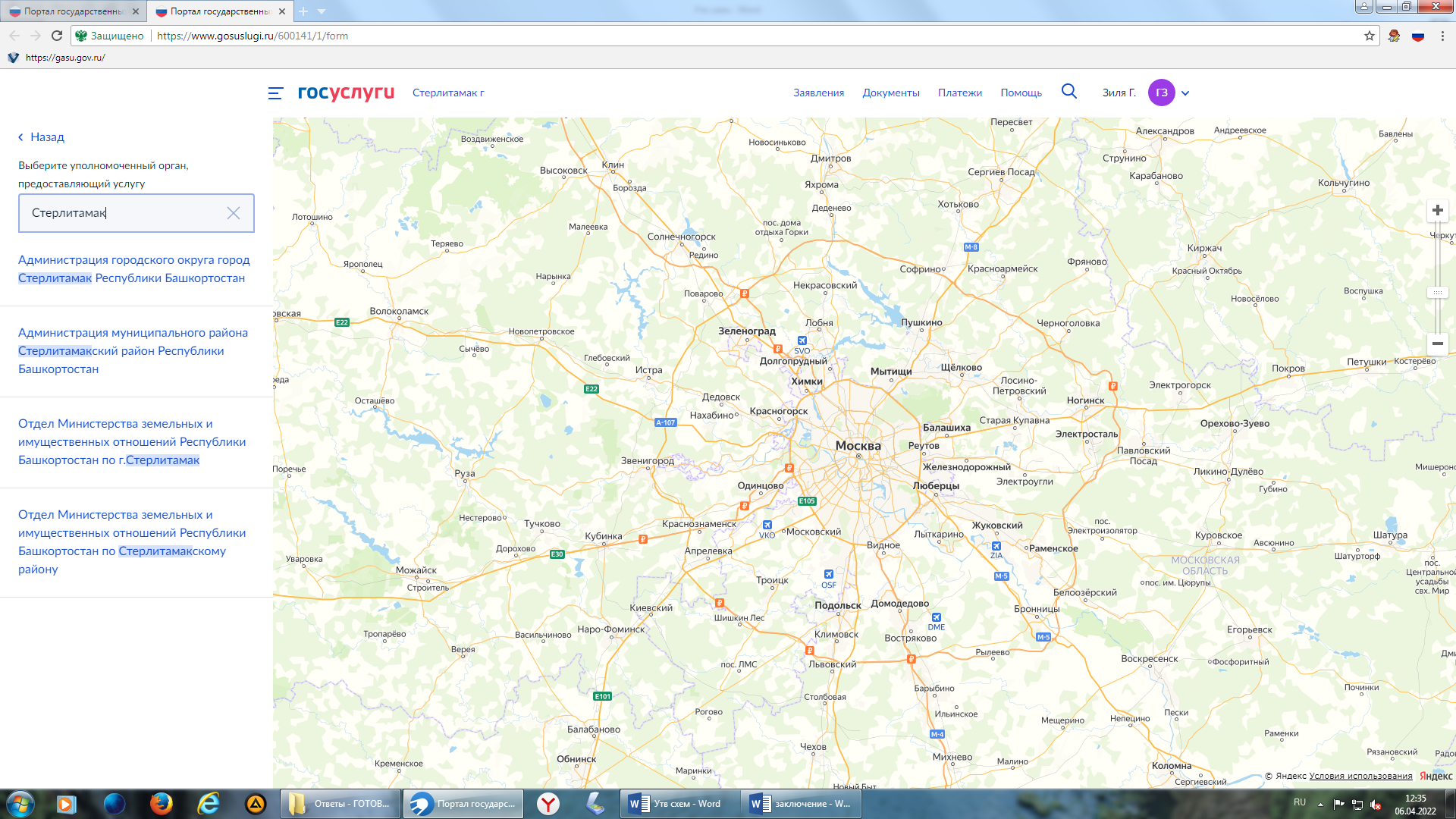 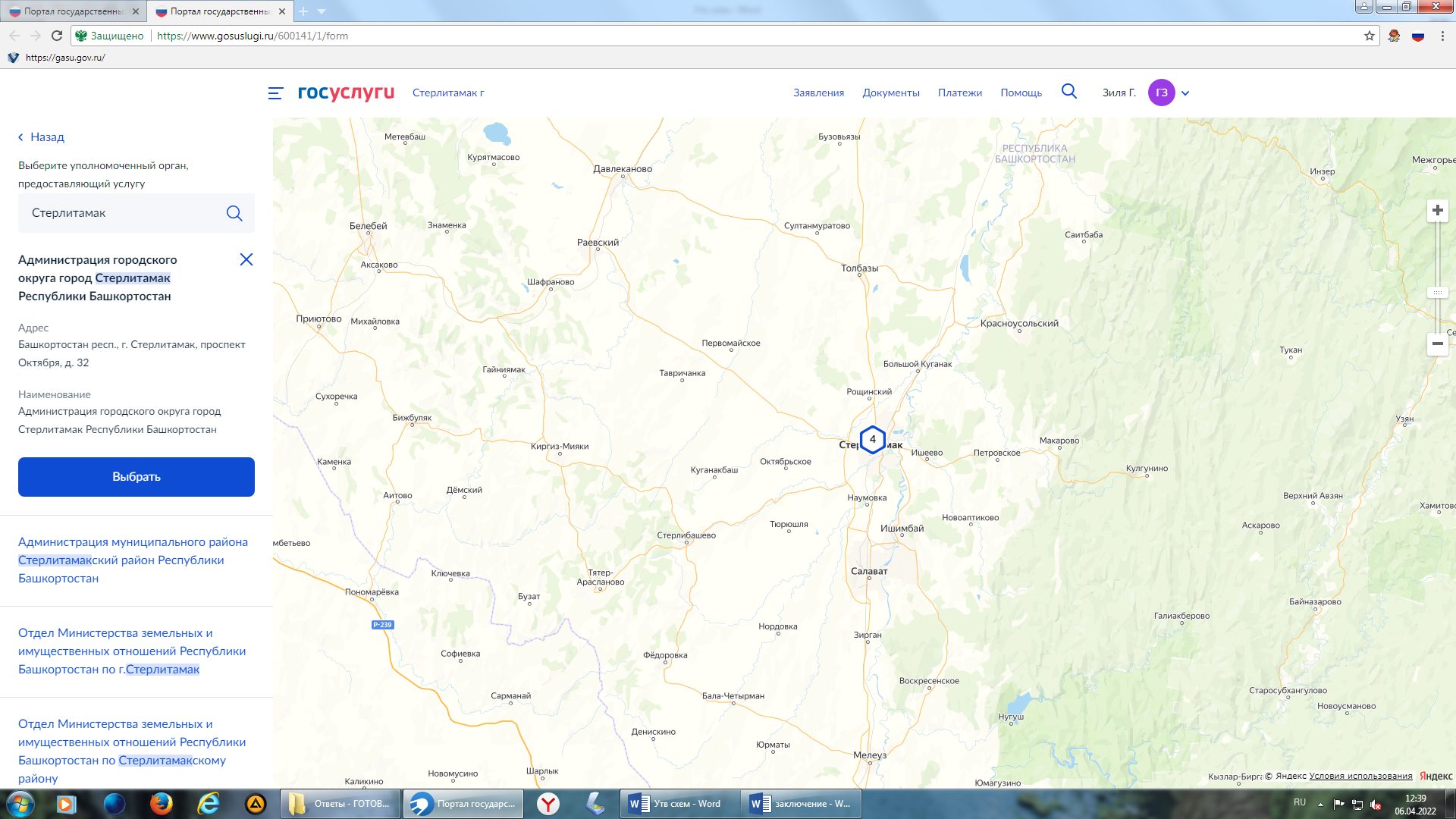 Если вам нужен дополнительно результат на бумаге ставите 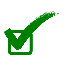 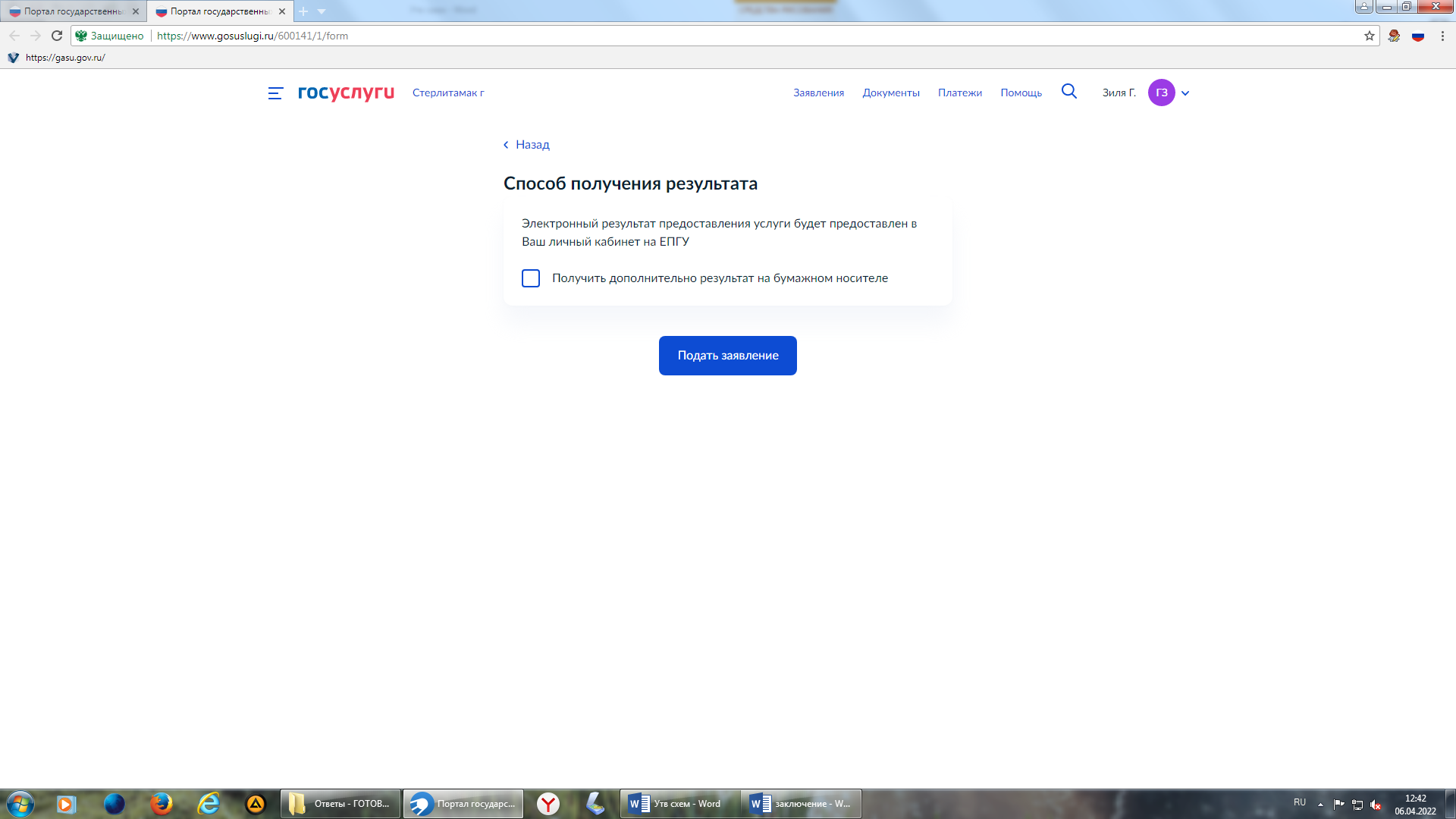              Все. Заявление подано в ведомство!117